The Derby High School Weekly RoundupWC 26th June 2023WE WELCOMED A VERY SPECIAL GUEST THIS WEEK! ANDY BURNHAM PAID THE DERBY  A VISIT TO SEE ALL THE EXCELLENT THINGS GOING ON IN OUR SCHOOL.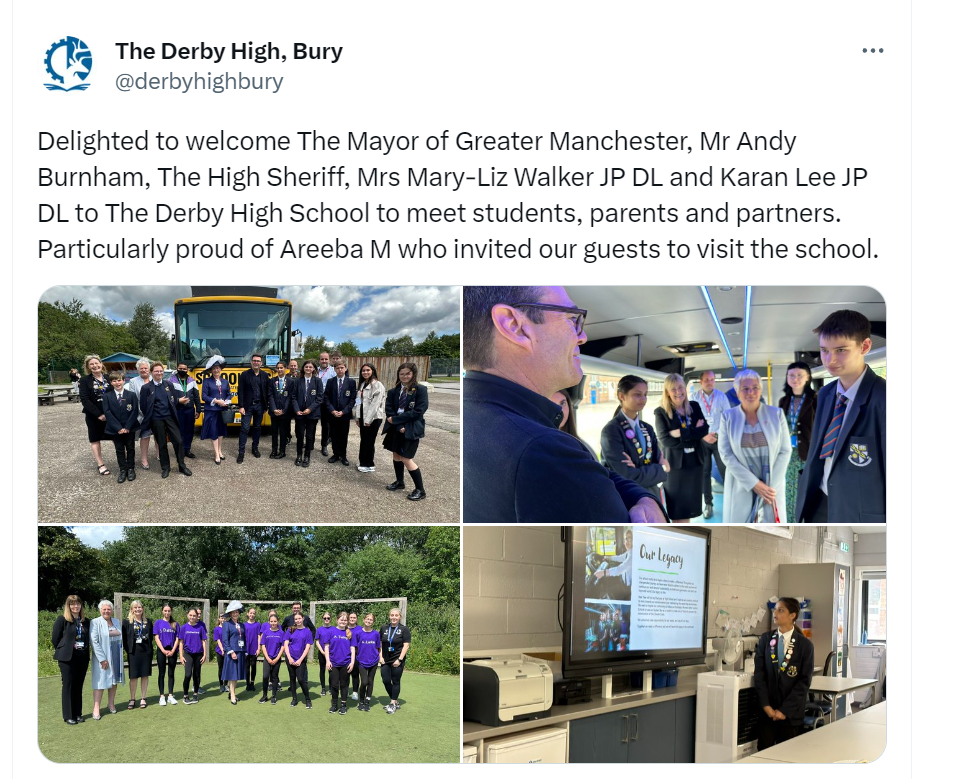 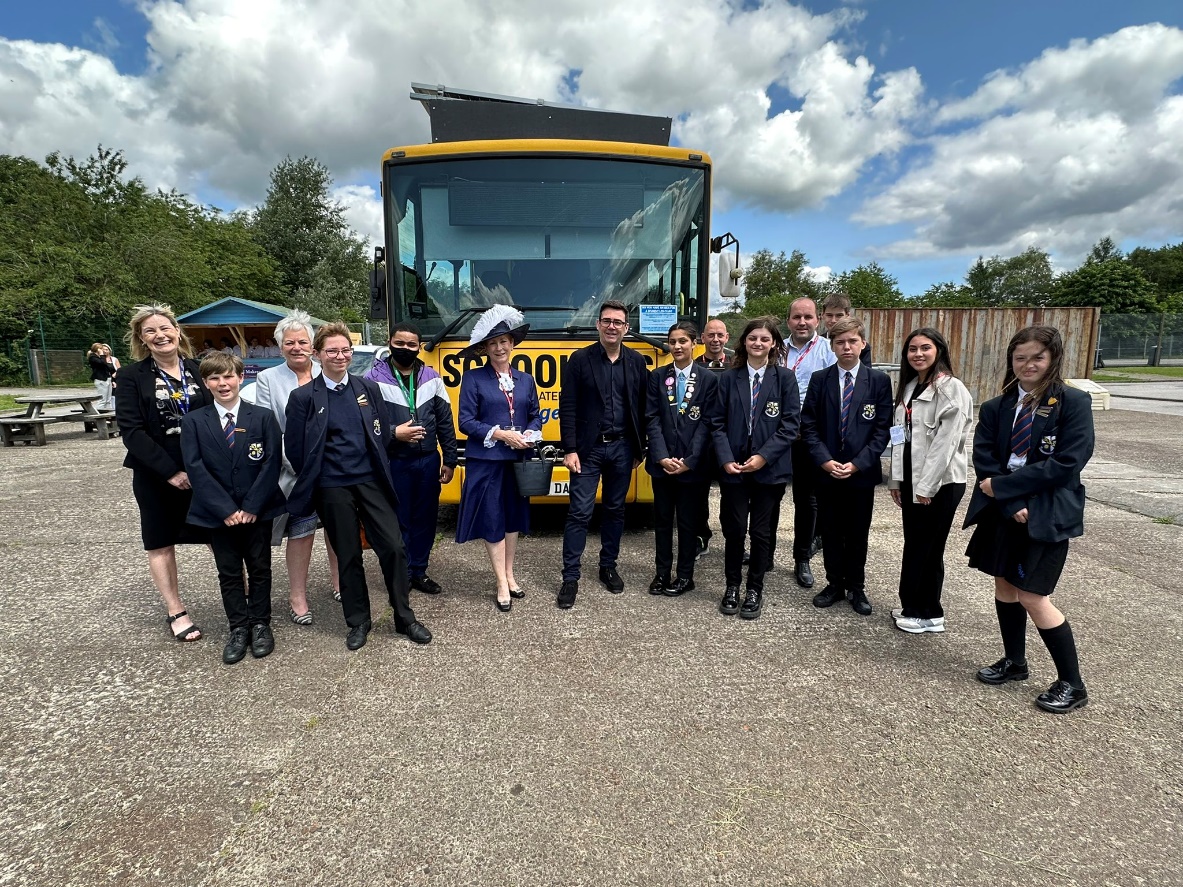 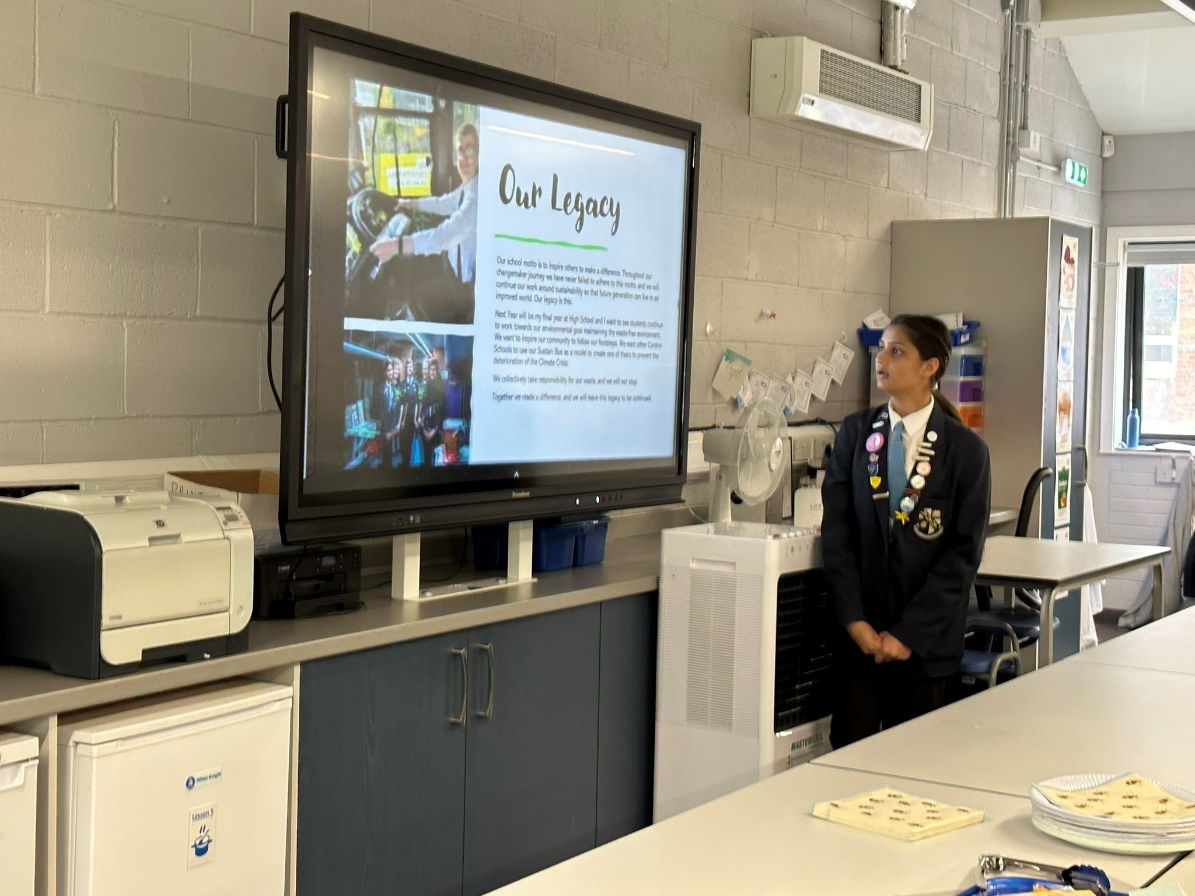 WELL DONE TO OUR DERBY DANCERS!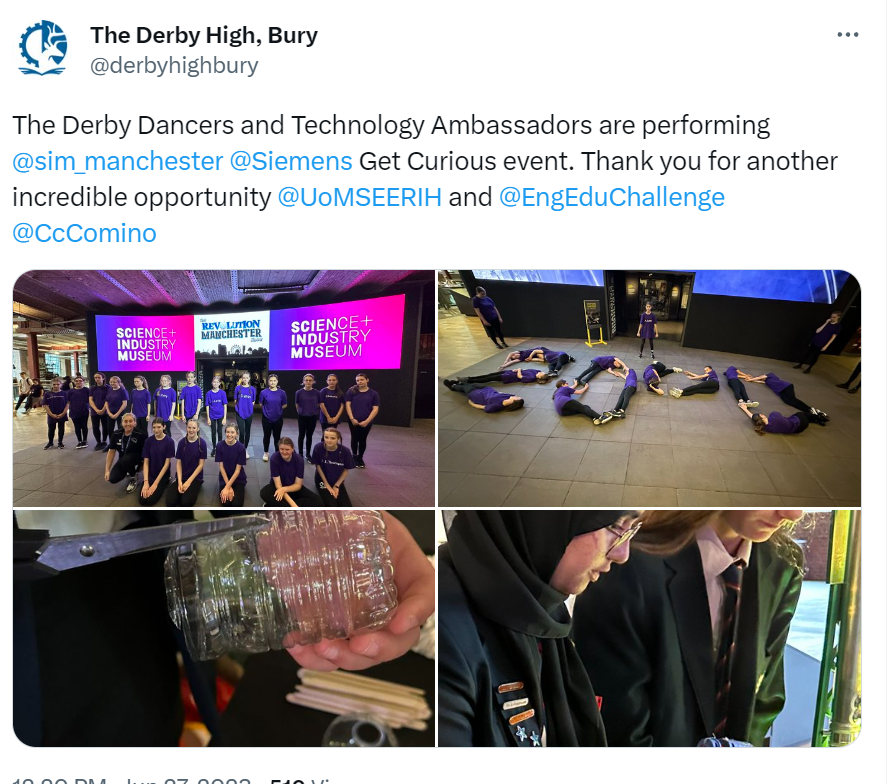 #REALWORLDEXPERIENCES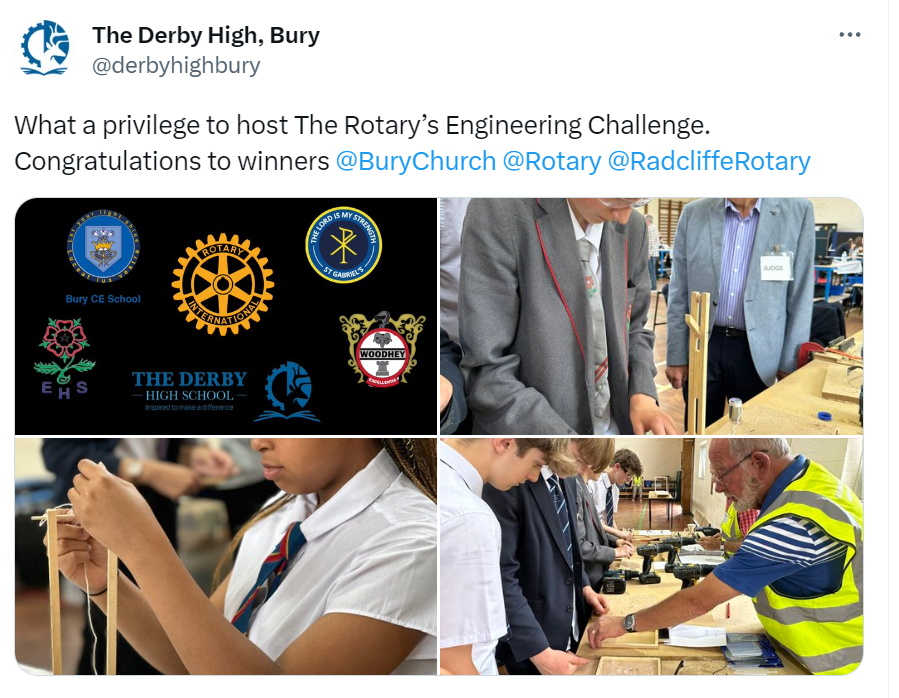 #DOFE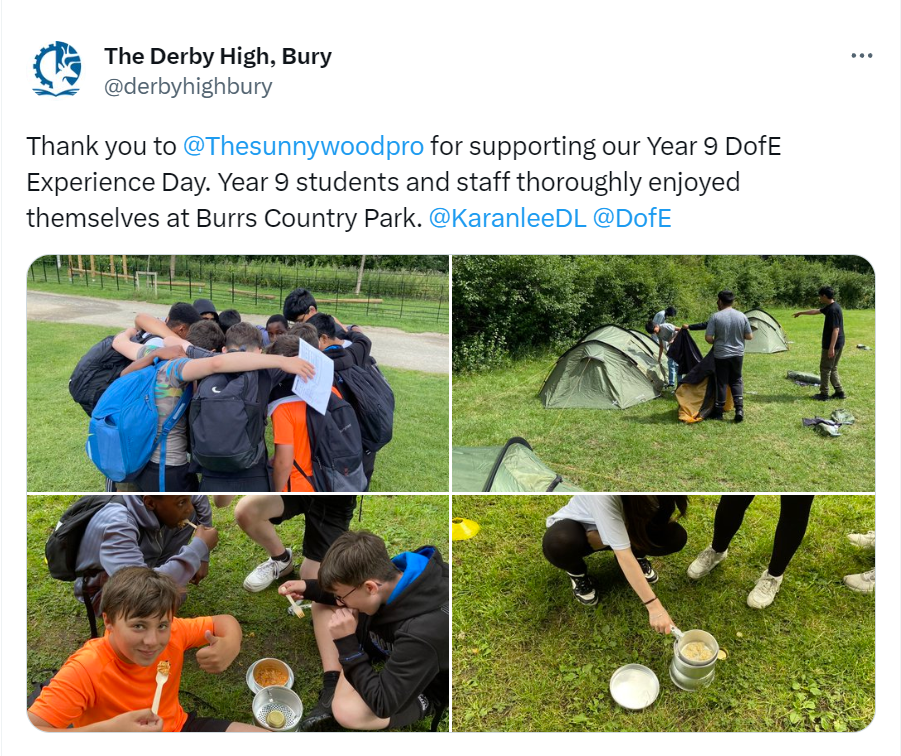 You can download all The Derby Diploma posters and timetable using this LINK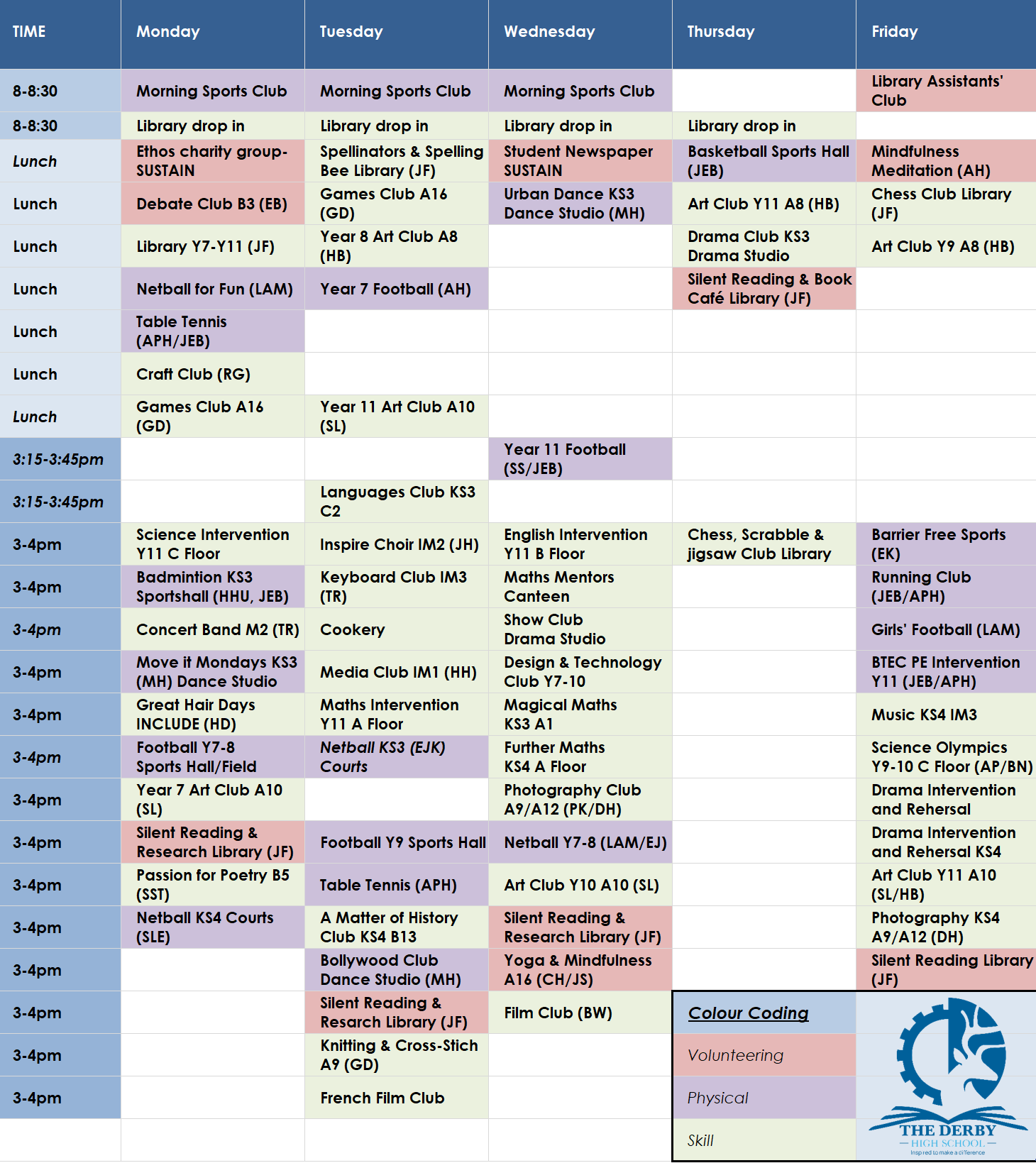 